Министерство образования и науки Калужской области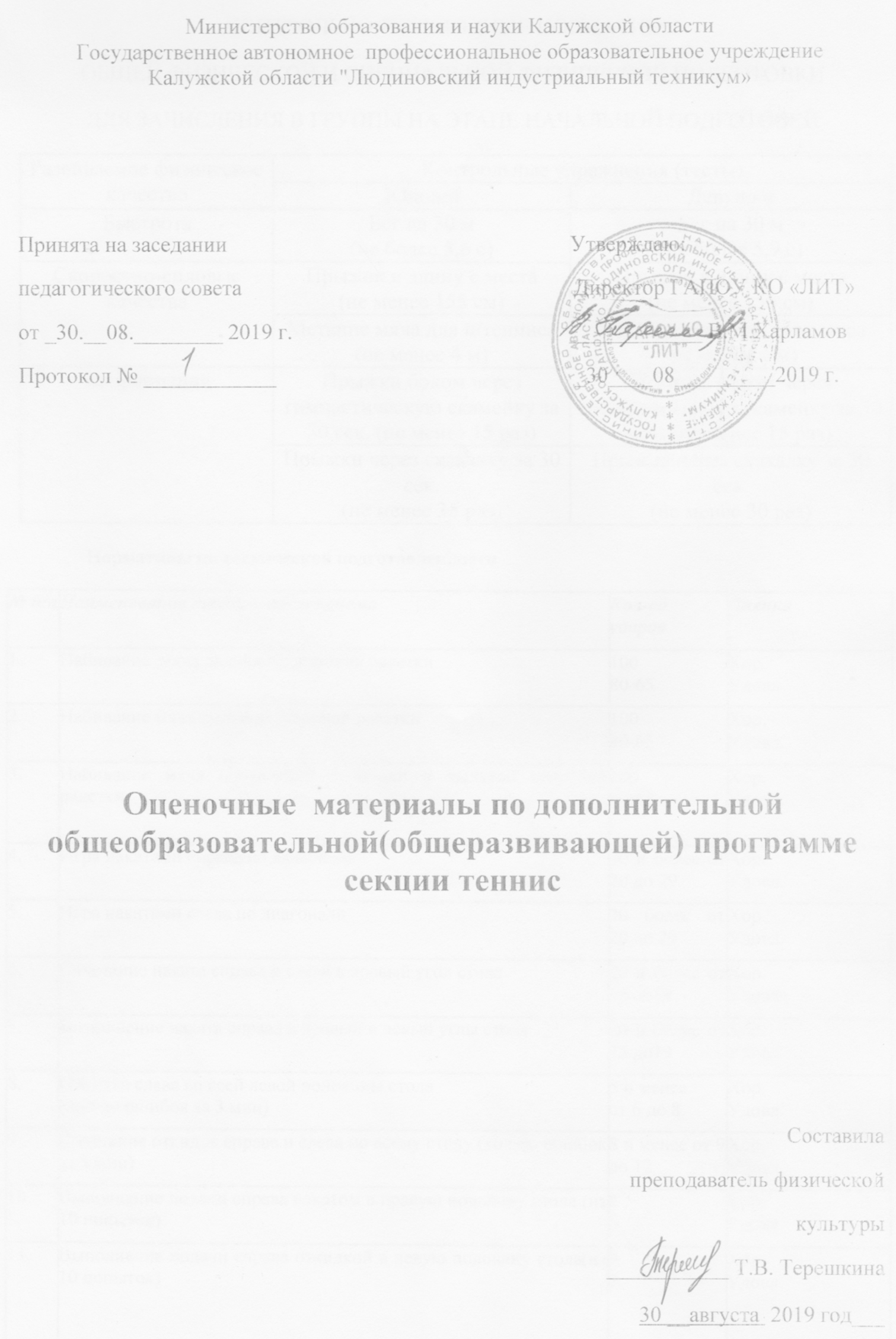 Государственное автономное  профессиональное образовательное учреждениеКалужской области "Людиновский индустриальный техникум»Принята на заседании                                                              Утверждаю:педагогического совета                                                            Директор ГАПОУ КО «ЛИТ»от _30.__08.________ 2019 г.                                                  ____________ В.М.ХарламовПротокол № ____________                                                      _30____08_________2019 г.Оценочные  материалы по дополнительной общеобразовательной(общеразвивающей) программе секции теннис Составила преподаватель физической культуры ___________ Т.В. Терешкина               30 __августа  2019 год___КОНТРОЛЬНО-ПЕРЕВОДНЫЕ НОРМАТИВЫОБЩЕЙ ФИЗИЧЕСКОЙ И СПЕЦИАЛЬНОЙ ФИЗИЧЕСКОЙ ПОДГОТОВКИДЛЯ ЗАЧИСЛЕНИЯ В ГРУППЫ НА ЭТАПЕ НАЧАЛЬНОЙ ПОДГОТОВКИНормативы по технической подготовленностиНормативные требования по СФП      Обучающиеся должны знать:- Технику безопасности при выполнении нормативных требований- Правила выполнения нормативных требованийУметь:Развиваемое физическое качествоКонтрольные упражнения (тесты)Контрольные упражнения (тесты)Развиваемое физическое качествоЮношиДевушкиБыстротаБег на 30 м(не более 5,6 с)Бег на 30 м(не более 5,9 с)Скоростно-силовые качестваПрыжок в длину с места(не менее 155 см)Прыжок в длину с места(не менее 150 см)Скоростно-силовые качестваМетание мяча для н/тенниса(не менее 4 м)Метание мяча для н/тенниса(не менее 4 м)КоординацияПрыжки боком через гимнастическую скамейку за 30 сек. (не менее 15 раз)Прыжки боком через гимнастическую скамейку за 30 сек. (не менее 15 раз)КоординацияПрыжки через скакалку за 30 сек.(не менее 35 раз)Прыжки через скакалку за 30 сек.(не менее 30 раз)№ п/пНаименование технического приемаКол-во ударовОценка1.Набивание  мяча ладонной стороной ракетки10080-65Хор.Удовл2.Набивание мяча тыльной стороной ракетки10080-65Хор.Удовл.3.Набивание мяча поочередно ладонной и тыльной стороной ракетки10080-65Хор.Удовл.4.Игра накатами справа по диагонали30 и более от 20 до 29Хор.Удовл.5.Игра накатами слева по диагонали30 более от 20 до 29Хор.Удовл.6.Сочетание наката справа и слева в правый угол стола20 и более от 15 до19Хор.Удовл.7.Выполнение наката справа в правый и левый углы стола20 и более от 15 до19Хор.Удовл.8.Откидка слева со всей левой половины стола(кол-во ошибок за 3 мин)5 и менееот 6 до 8Хор.Удовл.9.Сочетание откидок справа и слева по всему столу (кол-во ошибок за 3 мин)8 и менее от 9 до 12Хор.Удовл.10.Выполнение подачи справа накатом в правую половину стола (из 10 попыток)86Хор.Удовл.11.Выполнение подачи справа откидкой в левую половину стола(из 10 попыток)97Хор.Удовл.